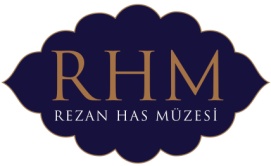 HENK SLAGER KÜRATÖRLÜĞÜNDE ‘ŞEN BİLGE’ SERGİSİ REZAN HAS MÜZESİ’NDERezan Has Müzesi’nde küratörlüğünü Henk Slager’ın üstlendiği “Şen Bilge” isimli sergi 14 Eylül – 20 Ekim tarihleri arasında sanatseverlerle buluşacak.Sanatsal araştırma ile ilgili günümüzde hemen her yerde her zaman ve neredeyse eşzamanlı olarak yapılan tartışmalar (metodolojik, akademik ve kurumsal) donuk ve can sıkıcı bir rutinin ve yeknesak bir biçimlendirmenin ortaya çıkması bakımından kaçınılması hiç de mümkün olmayan bir tehlike oluşturmaktadır.  İşte bu nedenle, sanatsal araştırmanın asıl ruhunu radikal ve akademik bir oyun alanı olarak nasıl sürdürebiliriz şeklinde acil yanıt bekleyen sorunun hiç vakit kaybetmeden ele alınıp, irdelenmesi ve yanıtlanması gerekmektedir.          Eğlenceli bilim olarak veya daha çok Nietzsche’nin Şen Bilge (Gaya Scienza) konusundaki düşüncelerinin güncel bir şekilde yorumlanması olarak sanatsal araştırma üzerinde odaklanan sergi, Tiong Ang, Lonnie van Brummelen ve Siebren De Haan, Burak Delier, Jan Kaila, Aglaia Konrad, Marion von Osten, Jalal Toufic, Mick Wilson’un eserlerinden oluşuyor.Sergi, epistemik (bilişsel) gerillacılığın stratejik bir yöntemi olarak, sanatsal araştırmanın, bilgi üretiminin akademik kimlik mantığını hiç durmaksızın, tekrar tekrar sıradanlaştırmaksızın ve zapturapt altına almaksızın yapılmasını ve gerçekleştirilmesini nasıl sağlayabileceğimizin sorusuna cevap arıyor.*Bu etkinlik 13. İstanbul Bienali paralel etkinlikler programı kapsamında gerçekleşmektedir. www.rhm.org.trwww.facebook.com/RezanHasMuseumSPONSORLAR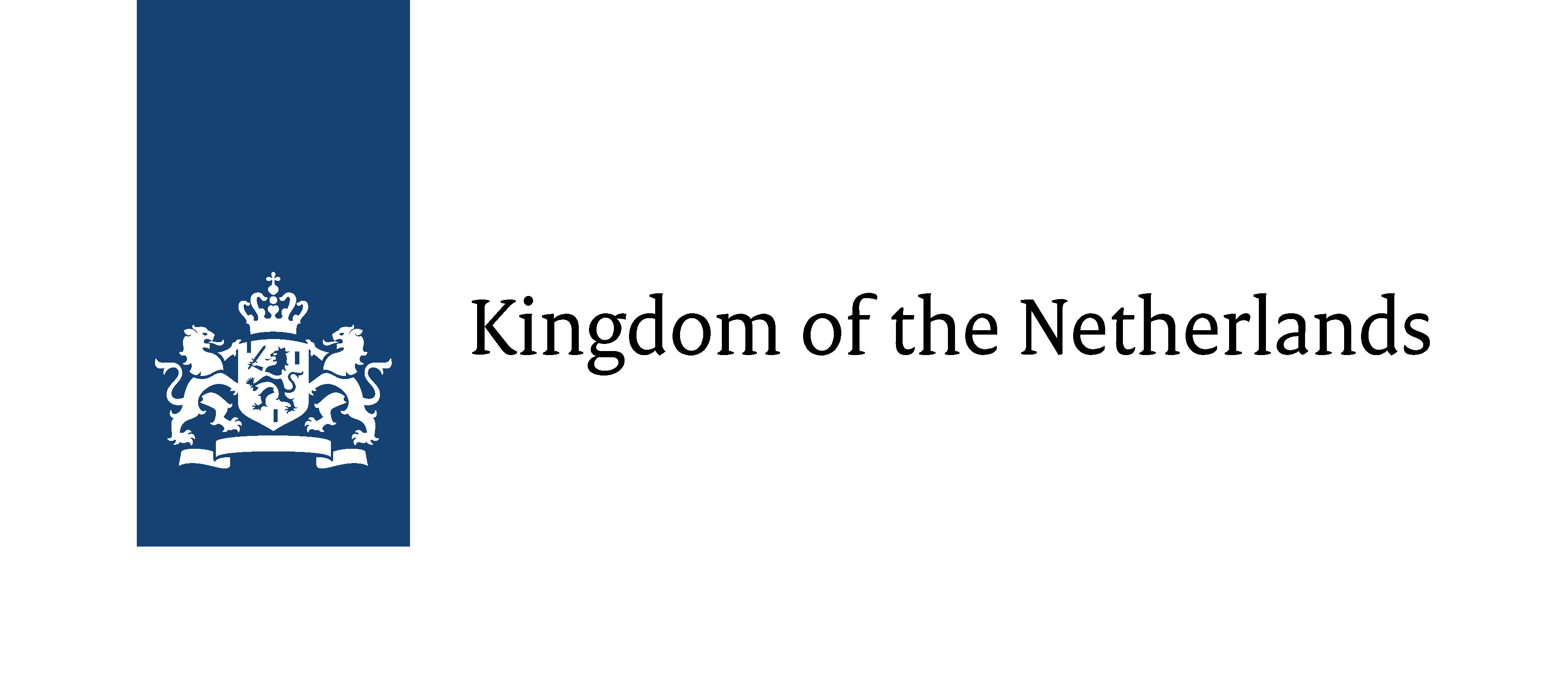 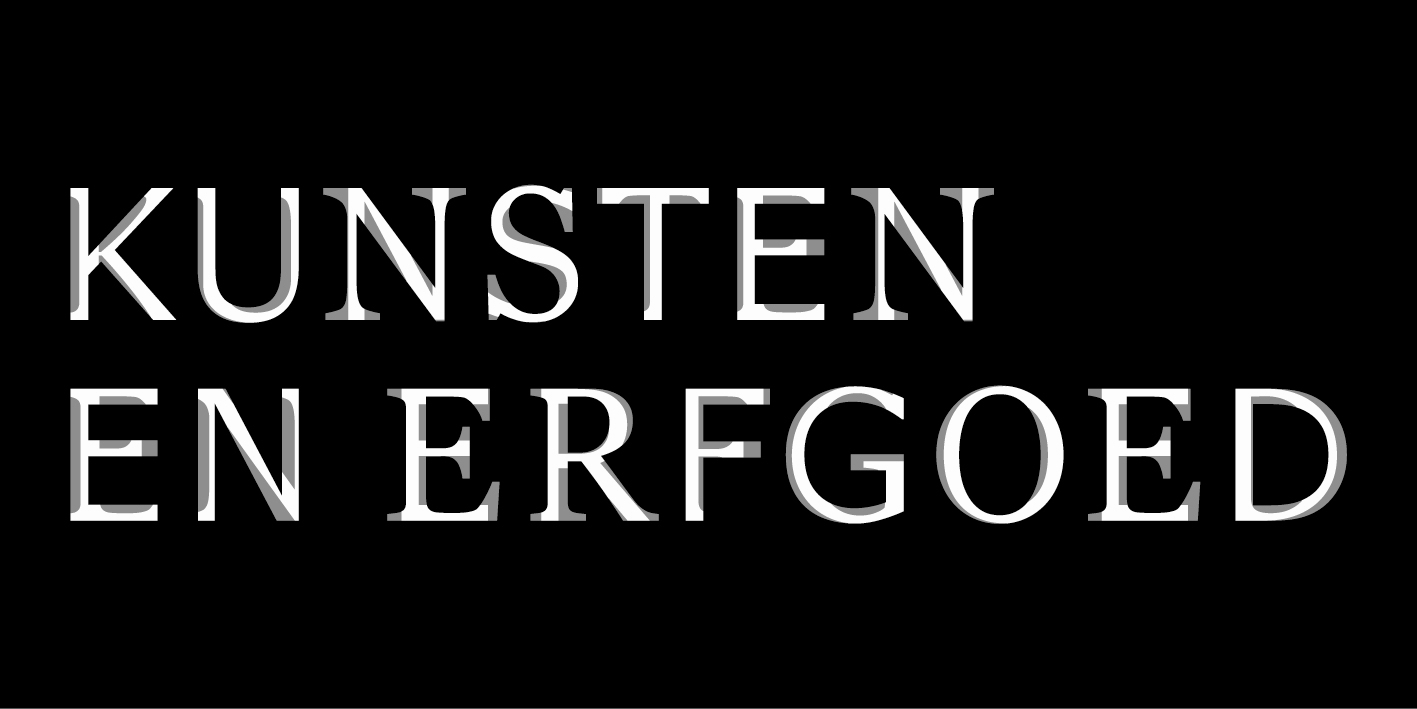 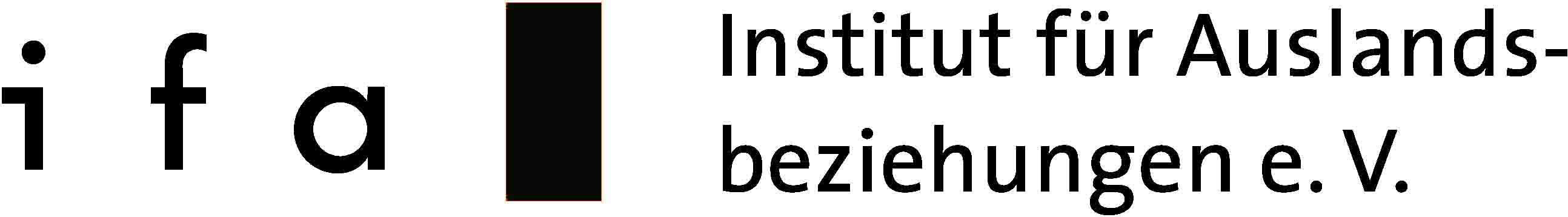 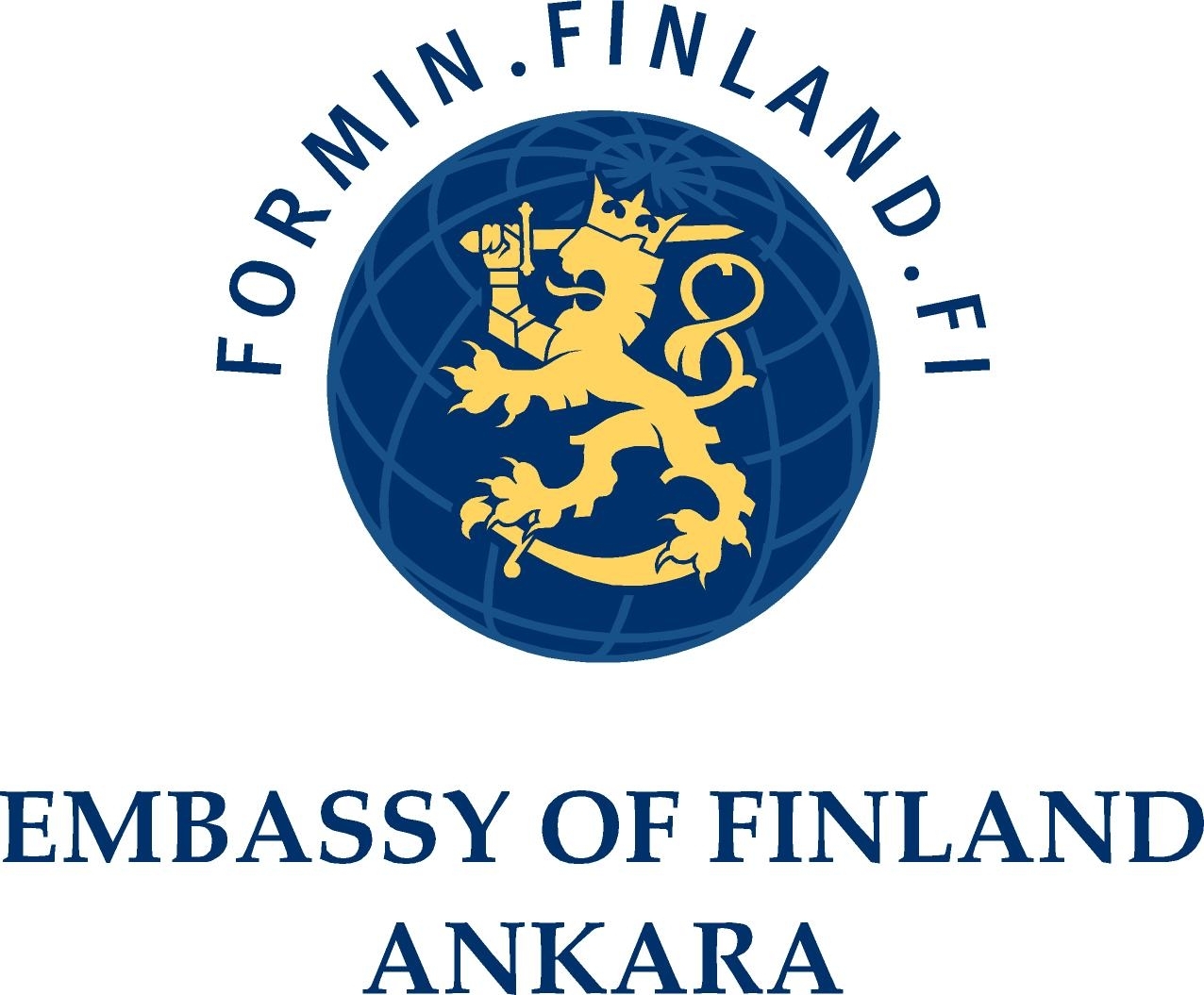 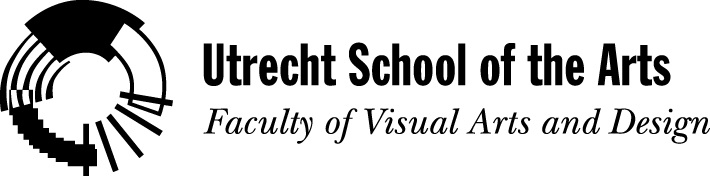 